	        РОССИЙСКАЯ  ФЕДЕРАЦИЯСОВЕТ ДЕПУТАТОВ СЕЛЬСКОГО ПОСЕЛЕНИЯ         НИЖНЕМАТРЁНСКИЙ СЕЛЬСОВЕТДобринского муниципального района  Липецкой области38-я  сессия  V созываР Е Ш Е Н И Е	                      с. Нижняя Матренка« 11 » июля 2018 г.                                                                                        № 168-рсО принятии Изменений в Устав сельского поселения Нижнематренский                сельсовет Добринского муниципального района Липецкой областиРоссийской ФедерацииРассмотрев проект Изменений в Устав сельского поселения Нижнематренский сельсовет Добринского муниципального района Липецкой области Российской Федерации, учитывая рекомендации публичных слушаний, руководствуясь статьей 44 Федерального закона от 06.10.2003 № 131-ФЗ «Об общих принципах организации местного самоуправления в Российской Федерации», Совет депутатов сельского поселения   Нижнематренский сельсоветР Е Ш И Л:1. Принять Изменения в Устав сельского поселения Нижнематренский сельсовет Добринского муниципального района Липецкой области Российской Федерации (Приложение).2. Направить указанный нормативный правовой акт главе сельского поселения Нижнематренский сельсовет Добринского муниципального района для подписания.3. Главе сельского поселения Нижнематренский сельсовет Добринского муниципального района в течение 15 дней со дня принятия данного решения представить Изменения в Устав сельского поселения Нижнематренский сельсовет Добринского муниципального района Липецкой области Российской Федерации на государственную регистрацию в Управление Министерства юстиции Российской Федерации по Липецкой области.4. Главе сельского поселения Нижнематренский сельсовет Добринского муниципального района обнародовать Изменения в Устав сельского поселения Нижнематренский сельсовет Добринского муниципального района Липецкой области Российской Федерации после государственной регистрации в течение семи дней со дня его поступления из Управления Министерства юстиции Российской Федерации по Липецкой области.Председатель Совета депутатов  сельского поселения Нижнематренский сельсовет Добринского муниципального района                  ______________    В.В.Батышкин    Измененияв Устав сельского поселения Нижнематренский сельсоветДобринского муниципального района Липецкой областиРоссийской ФедерацииПриняты Советом депутатов сельского поселения Нижнематренский сельсовет Добринского муниципального района Липецкой области Российской Федерации решение от 11.07.2018г. № 168-рсСтатья 1Внести в Устав сельского поселения Нижнематренский сельсовет Добринского муниципального района Липецкой области Российской Федерации, принятый решением Совета депутатов сельского поселения Нижнематренский сельсовет Добринского муниципального района Липецкой области Российской Федерации от 18.04.2014г.  № 199-рс  следующие изменения:1) пункт 9 части 1 статьи 11 изложить в следующей редакции:«9) утверждение правил благоустройства территории сельского поселения, осуществление контроля за их соблюдением, организация благоустройства территории сельского поселения в соответствии с указанными правилами;»;2) часть 1 статьи 12 дополнить пунктом 15 следующего содержания:«15) оказание содействия развитию физической культуры и спорта инвалидов, лиц с ограниченными возможностями здоровья, адаптивной физической культуры и адаптивного спорта.»;3) в части 1 статьи 13: а) дополнить пунктом 6.1 следующего содержания:«6.1) полномочиями в сфере стратегического планирования, предусмотренными Федеральным законом от 28.06.2014 № 172-ФЗ «О стратегическом планировании в Российской Федерации»;»;б) в пункте 8 слова «принятие и организация выполнения планов и программ комплексного социально-экономического развития сельского поселения, а также» исключить;4) в статье 21: а) часть 1 изложить в следующей редакции:«1. В случаях, предусмотренных Федеральным законом от 06.10.2003 № 131-ФЗ «Об общих принципах организации местного самоуправления в Российской Федерации», сход граждан может проводиться:1) в населенном пункте по вопросу изменения границ сельского поселения, в состав которого входит указанный населенный пункт, влекущего отнесение территории указанного населенного пункта к территории другого сельского поселения;2) в населенном пункте, входящем в состав сельского поселения по вопросу введения и использования средств самообложения граждан на территории данного населенного пункта.»;б) дополнить частью 1.1 следующего содержания:«1.1. В сельском населенном пункте сход граждан также может проводиться в целях выдвижения кандидатур в состав конкурсной комиссии при проведении конкурса на замещение должности муниципальной службы в случаях, предусмотренных законодательством Российской Федерации о муниципальной службе.»;  5) в статье 24:а) часть 3 дополнить пунктом 2.1 следующего содержания:«2.1) проект стратегии социально-экономического развития сельского поселения;»;б) дополнить частью 3.1 следующего содержания:«3.1. По проектам генеральных планов, проектам правил землепользования и застройки, проектам правил благоустройства территорий, проектам, предусматривающим внесение изменений в один из указанных утвержденных документов, проводятся публичные слушания.»;6) в части 8 статьи 30:а) пункт 4 изложить в следующей редакции:«4) утверждение стратегии социально-экономического развития сельского поселения;»;б) дополнить пунктом 11 следующего содержания:«11) утверждение правил благоустройства территории сельского поселения.»;7) абзац шестой части 1 статьи 33 изложить в следующей редакции:«- в случае преобразования сельского поселения, осуществляемого в соответствии со статьей 13 Федерального закона от 06.10.2003 № 131-ФЗ «Об общих принципах организации местного самоуправления в Российской Федерации»;»;8) в статье 35: а) пункт 6 части 7 изложить в следующей редакции:«6) представление на утверждение Совета депутатов сельского поселения стратегии социально-экономического развития сельского поселения;»;   б) часть 12 изложить в следующей редакции:«12. В случае досрочного прекращения полномочий главы сельского поселения либо применения к нему по решению суда мер процессуального принуждения в виде заключения под стражу или временного отстранения от должности обязанности главы сельского поселения, исполняет должностное лицо администрации сельского поселения, замещающее должность специалиста.   В случае досрочного прекращения полномочий главы сельского поселения избрание нового главы сельского поселения осуществляется не позднее чем через шесть месяцев со дня такого прекращения полномочий.При этом если до истечения срока полномочий Совета депутатов сельского поселения осталось менее шести месяцев, избрание главы сельского поселения осуществляется в течение трех месяцев со дня избрания Совета депутатов сельского поселения в правомочном составе.В случае, если глава сельского поселения, полномочия которого прекращены досрочно на основании правового акта главы администрации Липецкой области об отрешении от должности главы сельского поселения либо на основании решения Совета депутатов сельского поселения об удалении главы сельского поселения в отставку, обжалует данные правовой акт или решение в судебном порядке, Совет депутатов сельского поселения не вправе принимать решение об избрании главы сельского поселения до вступления решения суда в законную силу.»;в) пункт 1 части 16 изложить в следующей редакции:«1) заниматься предпринимательской деятельностью лично или через доверенных лиц, участвовать в управлении коммерческой организацией или в управлении некоммерческой организацией (за исключением участия в управлении Ассоциацией «Совет муниципальных образований Липецкой области», иных объединений муниципальных образований, политической партией, участия в съезде (конференции) или общем собрании иной общественной организации, жилищного, жилищно-строительного, гаражного кооперативов, товарищества собственников недвижимости), кроме случаев, предусмотренных федеральными законами, и случаев, если участие в управлении организацией осуществляется в соответствии с законодательством Российской Федерации от имени органа местного самоуправления;»; 9) в статье 42:а) дополнить частью 1.1 следующего содержания:«1.1. Изменения и дополнения в устав сельского поселения вносятся муниципальным правовым актом, который оформляется отдельным нормативным правовым актом, принятым Советом депутатов сельского поселения и подписанным главой сельского поселения. На правовом акте проставляются реквизиты решения Совета депутатов сельского поселения о его принятии. Включение в такое решение Совета депутатов сельского поселения переходных положений и (или) норм о вступлении в силу изменений и дополнений, вносимых в устав сельского поселения, не допускается.   Изложение устава сельского поселения в новой редакции муниципальным правовым актом о внесении изменений и дополнений в устав сельского поселения не допускается. В этом случае принимается новый устав сельского поселения, а ранее действующий устав сельского поселения и муниципальные правовые акты о внесении в него изменений и дополнений признаются утратившими силу со дня вступления в силу нового устава сельского поселения.»;    б) абзац третий части 5 изложить в следующей редакции:«Изменения и дополнения, внесенные в устав сельского поселения и изменяющие структуру органов местного самоуправления, разграничение полномочий между органами местного самоуправления (за исключением случаев приведения устава сельского поселения в соответствие с федеральными законами, а также изменения полномочий, срока полномочий и порядка избрания выборных должностных лиц местного самоуправления), вступают в силу после истечения срока полномочий Совета депутатов сельского поселения, принявшего муниципальный правовой акт о внесении указанных изменений и дополнений в устав сельского поселения.»;10) в статье 44: а) часть 8 изложить в следующей редакции:«8. Муниципальные нормативные правовые акты, затрагивающие права, свободы и обязанности человека и гражданина, устанавливающие правовой статус организаций, учредителем которых выступает сельское поселение, а также соглашения, заключаемые между органами местного самоуправления, вступают в силу после их официального опубликования (обнародования).»;б) часть 9 изложить в следующей редакции:«9. Обнародование муниципальных правовых актов, а также соглашений, заключаемых между органами местного самоуправления, за исключением муниципальных правовых актов или их отдельных положений, содержащих сведения, распространение которых ограничено федеральным законом, осуществляется на следующий день после их принятия путем размещения необходимого количества копий, но не менее 10 штук, для открытого доступа на видном месте в установленный режим работы в помещении администрации сельского поселения, а также в сельской, школьной библиотеках, сельских домах культуры, помещении почты, на доске объявлений  с назначением ответственных за сохранность и соблюдения гарантии доступа к ним.Муниципальные правовые акты дополнительно направляются для их размещения в сетевом издании - портал Министерства юстиции Российской Федерации «Нормативные правовые акты в Российской Федерации» Эл № ФС77-72471 от 05.03.2018 (http://pravo-minjust.ru, http://право-минюст.рф). В случае размещения полного текста муниципального правового акта в указанном сетевом издании объемные графические и табличные приложения к нему в печатном виде могут не приводиться.»;11) статью 51 изложить в следующей редакции:«Статья 51. Средства самообложения граждан1. Для решения конкретных вопросов местного значения сельского поселения (населенного пункта, входящего в состав поселения) могут привлекаться разовые платежи граждан – средства самообложения граждан. Размер платежей в порядке самообложения граждан устанавливается в абсолютной величине равным для всех жителей сельского поселения (населенного пункта, входящего в состав поселения), за исключением отдельных категорий граждан, численность которых не может превышать 30 процентов от общего числа жителей сельского поселения (населенного пункта, входящего в состав поселения) и для которых размер платежей может быть уменьшен.2. Вопросы введения и использования указанных в части 1 настоящей статьи разовых платежей граждан решаются на местном референдуме, а в случае, предусмотренном пунктом 2 части 1 статьи 21 настоящего Устава, на сходе граждан.».Статья 21. Настоящие Изменения подлежат государственной регистрации и вступают в силу после их официального опубликования (обнародования), за исключением положений для которых определен иной порядок вступления в силу.2. Подпункт «в» пункта 8 статьи 1 настоящих Изменений вступает в силу с 1 января 2019 года.3. Пункт 11 части 1 статьи 12, пункты 5 и 6 части 1 статьи 13, пункт 3 части 3 статьи 24 Устава признать утратившими силу со дня официального опубликования (обнародования) настоящих Изменений.Глава сельского поселенияНижнематренский сельсоветДобринского муниципального района                                    В.В.Батышкин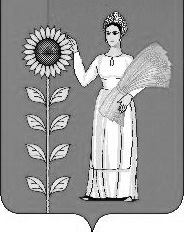 